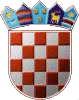 REPUBLIKA HRVATSKA						 KRAPINSKO-ZAGORSKA ŽUPANIJA      OPĆINA VELIKO TRGOVIŠĆE			            OPĆINSKO VIJEĆE		 		 KLASA: 021-01/19-01/24                        				 UR.BROJ: 2197/05-05-19-3Veliko Trgovišće, 24.10.2019.g.     	Na temelju članka 108. Zakona o proračunu („Narodne novine“ broj: 87/08., 136/12. i 15/15.)  i članka 35. Statuta općine Veliko Trgovišće („Službeni glasnik KZŽ“ broj: 23/09., 8/13. i 6/18.), Općinsko vijeće općine Veliko Trgovišće  na  15.  sjednici  održanoj dana  24. listopada 2019. godine donijelo je O  D  L  U  K  Uo polugodišnjem izvještaju o izvršenju Proračunaza razdoblje 01.01. do 30.06.2019. godineČlanak 1.	Izvještaj o izvršenju Proračuna općine Veliko Trgovišće  za razdoblje 01.01. do 30.06. 2019. godine sadrži:opći dio proračuna koji čini Račun prihoda i rashoda prema ekonomskoj klasifikaciji, izvorima financiranja i funkcijskoj klasifikaciji  i Račun  financiranja prema ekonomskoj klasifikaciji i prema izvorima financiranja,             2.    posebni dio proračuna po organizacijskoj i programskoj klasifikaciji te razini odjeljka ekonomske  klasifikacije.
	 Članak 2.	Izvršenje Proračuna prema članku 1. ove Odluke prikazano je u  Izvješću koje se   prilaže ovoj Odluci i čini njezin sastavni dio.  Članak 3.	Ova Odluka stupa na snagu prvog dana nakon objave, a objavit će se u Službenom glasniku Krapinsko zagorske županije.											   						 PREDSJEDNIK      OPĆINSKOG VIJEĆA 													                                                                                               Zlatko Žeinski, dipl.oec.     